Приложение 3к схеме размещения гаражей, являющихся некапитальными сооружениями, либо стоянок технических или других средств передвижения инвалидов вблизи их места жительстваСхема размещения стояноктехнических или других средств передвижения инвалидов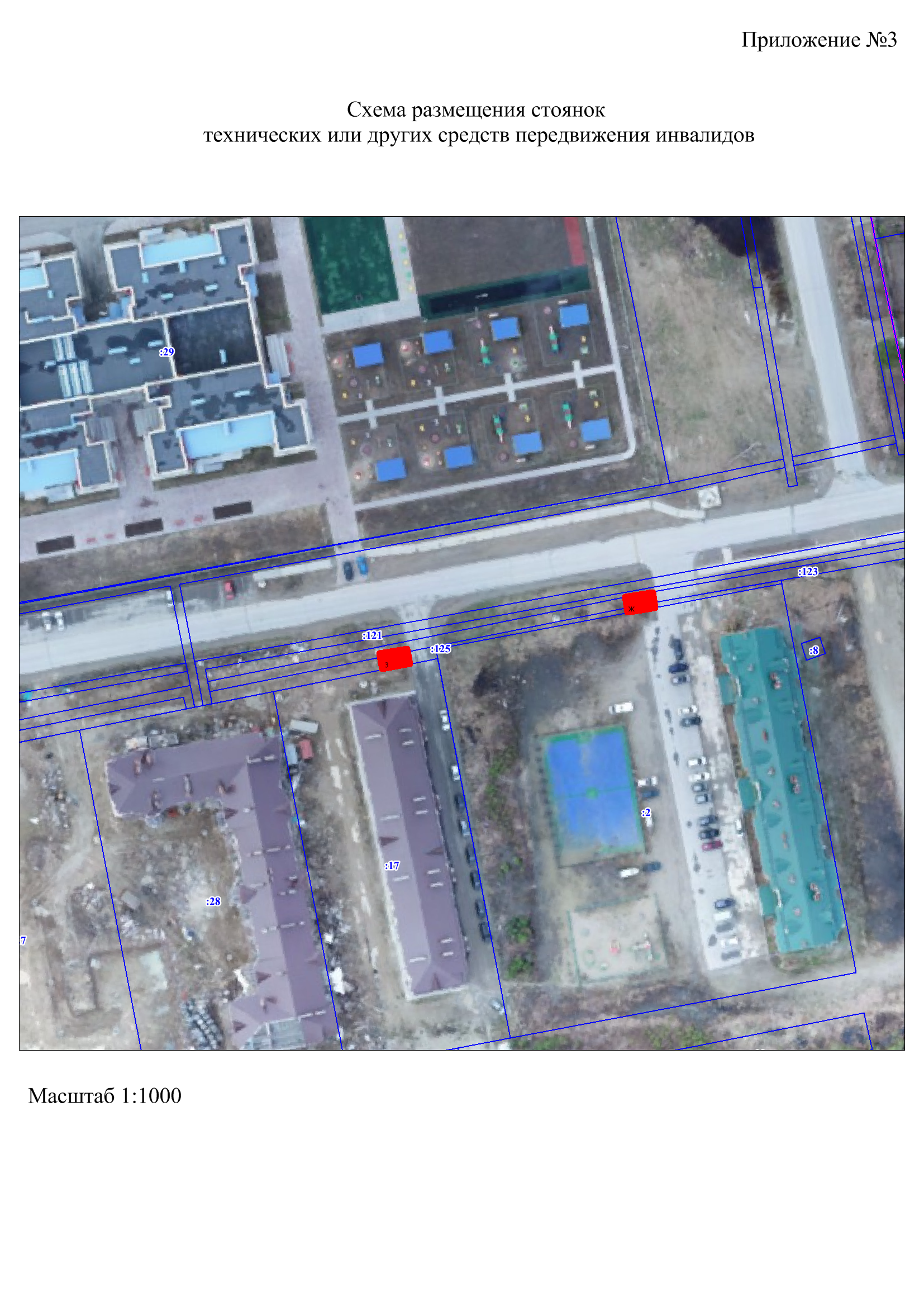 